Formularz zgłoszeniowy dla uczestnika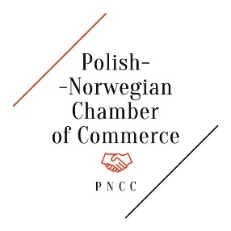 Meczu Norwescy Biznesmeni vs. Polscy Biznesmeni*każdemu zawodnikowi przysługują bezpłatnie dwie wejściówki na bankiet. Zawowdnik ma możliwość zakupu dodatkowych wejściówek na bankiet w cenie 250 zł/osoba. Przy zakupie jednorazowym więcej niż 4 wejściówki, cena wynosi 200 zł/szt. (tj. 4 szt x 250 = 1000 PLN, 5 szt x 200= 1000 PLN, 6 szt x 200 PLN = 1200 PLN)Potwierdzam prawdziwość powyższych danych. Wypełniając niniejszy formularz jednocześnie oświadczam, że zapoznałem/am się z treścią Regulaminu Meczu Norwescy Biznesmeni vs Polscy Biznesmeni (Treść Regulaminu dostępna na stronie internetowej www.match-pncc.pl) organizowanym przez Polsko-Norweską Izbę Gospodarczą w dniach 03-04.06.2016 r. oraz, że akceptuję w całości jego treść. ------------------------------------					-----------------------------------------DATA									PODPISImię i nazwisko UCZESTNIKANazwa firmy + dane do rachunku.Adres e-mailNumer telefonuAdres zamieszkaniaWzrost (cm)Waga (kg)Rozmiar butaRozmiar koszulki ( XS,S,M,L,XL,XXL)Ilość potrzebnych wejściówek na mecz (max 15)Czy deklaruje Pan/Pani udział w grze w Footgolfa w Postołowie 04.06?TAKNIE Ilość dodatkowych biletów na bankiet*